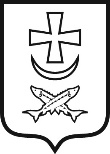 администрация города азовапостановление06.03.2024                                          №  173О внесении изменений в постановление Администрации города Азова от 13.11.2018 № 2456В соответствии с решением Азовской городской Думы от 13.02.2024 № 250 «О внесении изменений в решение Азовской городской Думы «О бюджете города Азова на 2024 год и на плановый период 2025 и 2026 годов», на основании постановления Администрации города Азова от 10.08.2018 № 1805 «Об утверждении Порядка разработки, реализации и оценки эффективности муниципальных программ города Азова»,ПОСТАНОВЛЯЮ:1. Внести в приложение № 1 к постановлению Администрации города Азова от 13.11.2018 № 2456 «Об утверждении муниципальной программы города Азова «Социальная поддержка граждан в городе Азове» изменения согласно приложению к настоящему постановлению.2. Настоящее постановление подлежит официальному опубликованию.3. Направить настоящее постановление в Правительство Ростовской области для включения в регистр муниципальных нормативных правовых актов Ростовской области.4. Контроль за исполнением постановления возложить на заместителя главы Администрации по социальным вопросам - директора Департамента социального развития г. Азова Давлятову С.В.И.о. главы Администрациигорода Азова                                                                                    Р.И. ТкаченкоВерноИ.о. начальника общего отдела                                                     А.И. ЩербаковаПостановление вноситУправление социальной защиты населения администрации г. АзоваПриложениек постановлениюАдминистрации города Азоваот 06.03.2024 № 173ИЗМЕНЕНИЯ,вносимые в  приложение № 1 к постановлению Администрации города Азова от 13.11.2018 № 2456 «Об утверждении муниципальной программы города Азова «Социальная поддержка граждан в городе Азове»1. В паспорте муниципальной программы города Азова «Социальная поддержка граждан в городе Азове» раздел «Ресурсное обеспечение муниципальной программы города Азова» изложить в редакции:«объем финансового обеспечения реализации муниципальной программы за 2019 – 2030 годы составляет 6 320 638,1 тыс. рублей, в том числе:в 2019 году – 478 311,4 тыс. рублей;в 2020 году – 656 644,0 тыс. рублей;в 2021 году – 775 177,7 тыс. рублей;в 2022 году – 794 717,0 тыс. рублей;в 2023 году – 561 832,6 тыс. рублей;в 2024 году – 496 592,5 тыс. рублей;в 2025 году – 503 753,5 тыс. рублей;в 2026 году – 505 091,4 тыс. рублей;в 2027 году – 387 129,5тыс. рублей;в 2028 году – 387 129,5 тыс. рублей;в 2029 году – 387 129,5 тыс. рублей;в 2030 году – 387 129,5 тыс. рублей;средства областного бюджета – 4 028 222,7 тыс. рублей, в том числе:в 2019 году – 293 755,6 тыс. рублей;в 2020 году – 306 776,6 тыс. рублей;в 2021 году – 329 894,9 тыс. рублей;в 2022 году – 380 444,8 тыс. рублей;в 2023 году – 356 555,9 тыс. рублей;в 2024 году – 367 330,0 тыс. рублей;в 2025 году – 376 762,4 тыс. рублей;в 2026 году – 389 867,3 тыс. рублей;в 2027 году – 306 708,8 тыс. рублей;в 2028 году – 306 708,8 тыс. рублей;в 2029 году – 306 708,8 тыс. рублей;в 2030 году – 306 708,8 тыс. рублей;средства федерального бюджета – 2 040 900,7 тыс. рублей, в том числе:в 2019 году – 167 091,0 тыс. рублей;в 2020 году – 330 902,7 тыс. рублей;в 2021 году – 425 889,7 тыс. рублей;в 2022 году – 391 854,8 тыс. рублей;в 2023 году – 183 104,0 тыс. рублей;в 2024 году – 100 016,7 тыс. рублей;в 2025 году – 97 955,0 тыс. рублей;в 2026 году – 91 400,4 тыс. рублей;в 2027 году – 63 171,6 тыс. рублей;в 2028 году –63 171,6 тыс. рублей;в 2029 году – 63 171,6 тыс. рублей;в 2030 году – 63 171,6 тыс. рублей;средства бюджета города Азова – 125 536,5 тыс. рублей, в том числе:в 2019 году –   8 190,3 тыс. рублей;в 2020 году –   9 170,1 тыс. рублей;в 2021 году –   8 749,9 тыс. рублей;в 2022 году – 10 741,7 тыс. рублей;в 2023 году – 10 716,0 тыс. рублей;в 2024 году – 16 601,3 тыс. рублей;в 2025 году – 16 391,6 тыс. рублей;в 2026 году –  11 179,2 тыс. рублей;в 2027 году –   8 449,1 тыс. рублей;в 2028 году –   8 449,1 тыс. рублей;в 2029 году –   8 449,1 тыс. рублей;в 2030 году –   8 449,1 тыс. рублей;средства внебюджетных источников – 125 978,2 тыс. рублей, в том числе: в 2019 году –  9 274,5 тыс. рублей;в 2020 году –  9 794,6 тыс. рублей;в 2021 году –10 643,2 тыс. рублей;в 2022 году –11 675,7 тыс. рублей;в 2023 году – 11 456,7 тыс. рублей;в 2024 году –12 644,5 тыс. рублей;в 2025 году – 12 644,5 тыс. рублей;в 2026 году – 12 644,5 тыс. рублей;в 2027 году –  8 800,0 тыс. рублей;в 2028 году –  8 800,0 тыс. рублей;в 2029 году –  8 800,0 тыс. рублей;в 2030 году –  8 800,0 тыс. рублей».2. В паспорте подпрограммы «Предоставление мер социальной поддержки отдельным категориям граждан» раздел «Ресурсное обеспечение подпрограммы» изложить в редакции:«объем финансового обеспечения реализации Подпрограммы 1 за 2019 – 2030 годы составляет 3 322 291,1 тыс. рублей, в том числе:в 2019 году – 259 485,2 тыс. рублей;в 2020 году – 232 987,7 тыс. рублей;в 2021 году – 241 676,2 тыс. рублей;в 2022 году – 273 613,4 тыс. рублей;в 2023 году – 285 574,5 тыс. рублей;в 2024 году – 331 016,8 тыс. рублей;в 2025 году – 343 881,7 тыс. рублей;в 2026 году – 342 942,8 тыс. рублей;в 2027 году – 252 528,2 тыс. рублей;в 2028 году – 252 528,2 тыс. рублей;в 2029 году – 252 528,2 тыс. рублей;в 2030 году – 252 528,2 тыс. рублей;средства областного бюджета 2 360 908,5 тыс. рублей, в том числе:в 2019 году – 177 440,7 тыс. рублей;в 2020 году – 160 416,9 тыс. рублей;в 2021 году – 167 908,2 тыс. рублей;в 2022 году – 202 578,8 тыс. рублей;в 2023 году – 211 458,3 тыс. рублей;в 2024 году – 227 996,1 тыс. рублей;в 2025 году – 236 115,1 тыс. рублей;в 2026 году – 243 393,6 тыс. рублей;в 2027 году – 183 400,2 тыс. рублей;в 2028 году – 183 400,2 тыс. рублей;в 2029 году – 183 400,2 тыс. рублей;в 2030 году – 183 400,2 тыс. рублей;средства федерального бюджета –865 417,0 тыс. рублей, в том числе:в 2019 году – 75 971,9 тыс. рублей;в 2020 году – 65 141,6 тыс. рублей;в 2021 году – 66 718,0 тыс. рублей; в 2022 году – 62 497,7 тыс. рублей;в 2023 году – 67 137,6 тыс. рублей;в 2024 году – 89 512,5 тыс. рублей;в 2025 году – 94 350,9 тыс. рублей;в 2026 году – 91 400,4 тыс. рублей;в 2027 году – 63 171,6 тыс. рублей;в 2028 году – 63 171,6 тыс. рублей;в 2029 году – 63 171,6 тыс. рублей;в 2030 году – 63 171,6 тыс. рублей;средства бюджета города Азова – 95 965,6 тыс.рублей, в том числе:в 2019 году – 6 072,6 тыс. рублей;в 2020 году – 7 429,2 тыс. рублей;в 2021 году – 7 050,0 тыс. рублей;в 2022 году – 8 536,9 тыс. рублей;в 2023 году – 7 978,6 тыс. рублей;в 2024 году – 13 508,2 тыс. рублей;в 2025 году – 13 415,7 тыс. рублей;в 2026 году –  8 148,8 тыс. рублей;в 2027 году – 5 956,4 тыс. рублей;в 2028 году –5 956,4 тыс. рублей;в 2029 году –5 956,4  тыс. рублей;в 2030 году – 5 956,4 тыс. рублей».3. Таблицу 1 изложить в редакции:«Таблица 1СВЕДЕНИЯо показателях (индикаторах) муниципальной программы, подпрограмм муниципальной программы и их значениях4. Таблицу 4 изложить в редакции:«Таблица 4РАСХОДЫна реализацию муниципальной программы5. Таблицу 5 изложить в редакции:«Таблица 5Расходыобластного бюджета, федерального бюджета, бюджета города Азоваи внебюджетных источников на реализацию муниципальной программы  города АзоваУправляющий деламиадминистрации                                                                                                                                              И.Н. ДзюбаВерноИ.о. начальника общего отдела                                                                                                                   А.И. Щербакова№ п/пНомер и наименование показателя (индикатора)Вид показателя <1>Единица измеренияЗначение показателейЗначение показателейЗначение показателейЗначение показателейЗначение показателейЗначение показателейЗначение показателейЗначение показателейЗначение показателейЗначение показателейЗначение показателейЗначение показателейЗначение показателейЗначение показателей№ п/пНомер и наименование показателя (индикатора)Вид показателя <1>Единица измерения2017год(факт)2018 год2019 год2020 год2021 год2022 год2023 год2024 год2025 год2026 год2027 год2028 год2029 год 2030 год 123456789101112131415161718Муниципальная программа города Азова «Социальная поддержка граждан в городе Азове»Муниципальная программа города Азова «Социальная поддержка граждан в городе Азове»Муниципальная программа города Азова «Социальная поддержка граждан в городе Азове»Муниципальная программа города Азова «Социальная поддержка граждан в городе Азове»Муниципальная программа города Азова «Социальная поддержка граждан в городе Азове»Муниципальная программа города Азова «Социальная поддержка граждан в городе Азове»Муниципальная программа города Азова «Социальная поддержка граждан в городе Азове»Муниципальная программа города Азова «Социальная поддержка граждан в городе Азове»Муниципальная программа города Азова «Социальная поддержка граждан в городе Азове»Муниципальная программа города Азова «Социальная поддержка граждан в городе Азове»Муниципальная программа города Азова «Социальная поддержка граждан в городе Азове»Муниципальная программа города Азова «Социальная поддержка граждан в городе Азове»Муниципальная программа города Азова «Социальная поддержка граждан в городе Азове»Муниципальная программа города Азова «Социальная поддержка граждан в городе Азове»Муниципальная программа города Азова «Социальная поддержка граждан в городе Азове»Муниципальная программа города Азова «Социальная поддержка граждан в городе Азове»Муниципальная программа города Азова «Социальная поддержка граждан в городе Азове»Муниципальная программа города Азова «Социальная поддержка граждан в городе Азове»1.1. Доля граждан, получающих меры социальной поддержки, в общей численности населения города Азоваведомственныйпроцентовс 2019 годас 2019 года38,955,044,139,032,132,533,233,229,329,329,329,32.2. Доля граждан, получивших социальные  услуги в учреждении социального обслуживания населения, в общем числе  граждан, обратившихся за получением социальных услуг в учреждение социального обслуживания населенияведомственныйпроцентов100,0100,0100,0100,0100,0100,0100,0100,0100,0100,0100,0100,0100,0100,03.3. Доля граждан пожилого возраста, охваченных различными формами социального обслуживания в МАУ «ЦСО»               г. Азова, по отношению к общей численности граждан пожилого возраста, проживающих в городе Азовеведомственныйпроцентовс 2019 годас 2019 года7,17,37,37,37,37,17,17,27,27,27,27,2Подпрограмма 1 «Предоставление мер социальной поддержки отдельным категориям граждан»Подпрограмма 1 «Предоставление мер социальной поддержки отдельным категориям граждан»Подпрограмма 1 «Предоставление мер социальной поддержки отдельным категориям граждан»Подпрограмма 1 «Предоставление мер социальной поддержки отдельным категориям граждан»Подпрограмма 1 «Предоставление мер социальной поддержки отдельным категориям граждан»Подпрограмма 1 «Предоставление мер социальной поддержки отдельным категориям граждан»Подпрограмма 1 «Предоставление мер социальной поддержки отдельным категориям граждан»Подпрограмма 1 «Предоставление мер социальной поддержки отдельным категориям граждан»Подпрограмма 1 «Предоставление мер социальной поддержки отдельным категориям граждан»Подпрограмма 1 «Предоставление мер социальной поддержки отдельным категориям граждан»Подпрограмма 1 «Предоставление мер социальной поддержки отдельным категориям граждан»Подпрограмма 1 «Предоставление мер социальной поддержки отдельным категориям граждан»Подпрограмма 1 «Предоставление мер социальной поддержки отдельным категориям граждан»Подпрограмма 1 «Предоставление мер социальной поддержки отдельным категориям граждан»Подпрограмма 1 «Предоставление мер социальной поддержки отдельным категориям граждан»Подпрограмма 1 «Предоставление мер социальной поддержки отдельным категориям граждан»Подпрограмма 1 «Предоставление мер социальной поддержки отдельным категориям граждан»Подпрограмма 1 «Предоставление мер социальной поддержки отдельным категориям граждан»4.1.1. Доля семей, получающих жилищные субсидии на оплату жилого помещения и коммунальных услуг, в общем количестве семей в городеведомственныйпроцентов8,58,58,07,67,85,95,55,65,65,67,87,87,87,85.1.2.  Доля граждан, получивших социальную поддержку и государственные социальные гарантии, в общей численности граждан, имеющих право на их получение и обратившихся за их получениемведомственныйпроцентовс 2019 годас 2019 года94,891,290,190,289,691,593,693,593,893,893,893,8Подпрограмма 2 «Предоставление поддержки семьям с детьми»Подпрограмма 2 «Предоставление поддержки семьям с детьми»Подпрограмма 2 «Предоставление поддержки семьям с детьми»Подпрограмма 2 «Предоставление поддержки семьям с детьми»Подпрограмма 2 «Предоставление поддержки семьям с детьми»Подпрограмма 2 «Предоставление поддержки семьям с детьми»Подпрограмма 2 «Предоставление поддержки семьям с детьми»Подпрограмма 2 «Предоставление поддержки семьям с детьми»Подпрограмма 2 «Предоставление поддержки семьям с детьми»Подпрограмма 2 «Предоставление поддержки семьям с детьми»Подпрограмма 2 «Предоставление поддержки семьям с детьми»Подпрограмма 2 «Предоставление поддержки семьям с детьми»Подпрограмма 2 «Предоставление поддержки семьям с детьми»Подпрограмма 2 «Предоставление поддержки семьям с детьми»Подпрограмма 2 «Предоставление поддержки семьям с детьми»Подпрограмма 2 «Предоставление поддержки семьям с детьми»Подпрограмма 2 «Предоставление поддержки семьям с детьми»Подпрограмма 2 «Предоставление поддержки семьям с детьми»6.2.1. Доля малоимущих семей, получающих ежемесячные пособия на детей, в общем количестве семей в городеведомственныйпроцентов12,712,59,110,310,57,78,18,28,28,27,37,37,37,37.2.2. Отношение численности третьих или последующих детей, родившихся в отчетном году, к численности детей указанной категории, родившихся в году, предшествующем отчетному годуведомственныйусловных единицс 2019 годас 2019 года0,980,900,840,900,900,900,90-----8.2.3. Доля числа семей с детьми, получающих меры социальной поддержки, в общем числе домохозяйств в городе Азовеведомственныйпроцентовс 2019 годас 2019 года20,329,229,425,819,815,214,713,113,113,113,113,19.2.4. Доля оздоровленных детей от численности детей школьного возраста, проживающих в городе Азовеведомственныйпроцентовс 2019 годас 2019 года7,95,77,95,75,27,57,77,77,97,97,97,9Подпрограмма 3 «Старшее поколение»Подпрограмма 3 «Старшее поколение»Подпрограмма 3 «Старшее поколение»Подпрограмма 3 «Старшее поколение»Подпрограмма 3 «Старшее поколение»Подпрограмма 3 «Старшее поколение»Подпрограмма 3 «Старшее поколение»Подпрограмма 3 «Старшее поколение»Подпрограмма 3 «Старшее поколение»Подпрограмма 3 «Старшее поколение»Подпрограмма 3 «Старшее поколение»Подпрограмма 3 «Старшее поколение»Подпрограмма 3 «Старшее поколение»Подпрограмма 3 «Старшее поколение»Подпрограмма 3 «Старшее поколение»Подпрограмма 3 «Старшее поколение»Подпрограмма 3 «Старшее поколение»Подпрограмма 3 «Старшее поколение»10.3.1. Численность  граждан пожилого возраста и инвалидов, получивших гарантированные и дополнительные социальные  услуги ведомственныйчеловек79980080080080080056056056056056056056056011.3.2. Соотношение средней заработной платы социальных работников МАУ «ЦСО» г. Азова со средней заработной платой  по Ростовской областистатистическийпроцентов80,0100,0100,0100,0100,0103,0103,0100,0100,0100,0100,0100,0100,0100,0»Номер и наименование 
подпрограммы, основного мероприятия подпрограммы Ответственныйисполнитель,соисполнители,участникиКод бюджетной   
классификации расходовКод бюджетной   
классификации расходовКод бюджетной   
классификации расходовКод бюджетной   
классификации расходовОбъем расходов всего
(тыс. рублей)в том числе по годам реализациимуниципальной программыв том числе по годам реализациимуниципальной программыв том числе по годам реализациимуниципальной программыв том числе по годам реализациимуниципальной программыв том числе по годам реализациимуниципальной программыв том числе по годам реализациимуниципальной программыв том числе по годам реализациимуниципальной программыв том числе по годам реализациимуниципальной программыв том числе по годам реализациимуниципальной программыв том числе по годам реализациимуниципальной программыв том числе по годам реализациимуниципальной программыв том числе по годам реализациимуниципальной программыНомер и наименование 
подпрограммы, основного мероприятия подпрограммы Ответственныйисполнитель,соисполнители,участникиГРБСРзПрЦСРВРОбъем расходов всего
(тыс. рублей)20192020202120222023202420252026202720282029203012345678910111213141516171819Муниципальная 
программа «Социальная поддержка граждан в городе Азове»      всего,в том числе:хххх6194659,9469 036,9646 849,4764 534,5783 041,3550 375,9483 948,0491 109,0492 446,9378 329,5378 329,5378 329,5378 329,5Муниципальная 
программа «Социальная поддержка граждан в городе Азове»      ответственный исполнитель УСЗН г. Азова, всего913ххх5506845,0419 229,1595 812,6711 430,6722 106,5496 468,7423 331,1430 959,2428 935,2319 643,0319 643,0319 643,0319 643,0Муниципальная 
программа «Социальная поддержка граждан в городе Азове»      участник - МАУ «ЦСО» г. Азова, всего913ххх640005,646 734,147 843,749 616,556 393,349 169,355 688,755 172,958 338,355 262,255 262,255 262,255 262,2Муниципальная 
программа «Социальная поддержка граждан в городе Азове»      участник - МАУ МФЦ г. Азова, всего902ххх47809,33 073,73 193,13 487,44 541,54 737,94 928,24 976,95 173,43 424,33 424,33 424,33 424,3Подпрограмма 1 «Предоставление мер социальной поддержки отдельным категориям граждан»всего,в том числе:хххх3322291,1259 485,2232 987,7241 676,2273 613,4286 574,5331 016,8343 881,7342 942,8252 528,2252 528,2252 528,2252 528,2Подпрограмма 1 «Предоставление мер социальной поддержки отдельным категориям граждан»ответственный исполнитель УСЗН г. Азова, всего913ххх3274481,8256 411,5229 794,6238 188,8269 071,9281 836,6326 088,6338 904,8337 769,4249 103,9249 103,9249 103,9249 103,9Подпрограмма 1 «Предоставление мер социальной поддержки отдельным категориям граждан»участник - МАУ МФЦ г. Азова, всего902ххх47809,33 073,73 193,13 487,44 541,54 737,94 928,24 976,95 173,43 424,33 424,33 424,33 424,3ОМ 1.1. Предоставление отдельных мер социальной поддержки граждан, подвергшихся воздействию радиацииУСЗН г. Азова9131003041005137024071,624,024,023,60,00,00,00,00,00,00,00,00,0ОМ 1.1. Предоставление отдельных мер социальной поддержки граждан, подвергшихся воздействию радиацииУСЗН г. Азова913100304100513703206819,62 257,02 301,32 261,30,00,00,00,00,00,00,00,00,0ОМ 1.2. Осуществление ежегодной денежной выплаты лицам, награжденным нагрудным знаком «Почетный донор России»УСЗН г. Азова91310030410052200240604,548,848,849,549,651,047,048,750,752,652,652,652,6ОМ 1.2. Осуществление ежегодной денежной выплаты лицам, награжденным нагрудным знаком «Почетный донор России»УСЗН г. Азова9131003041005220032063152,05 034,95 025,15 108,15 117,45 072,15 165,05 371,75 586,55 417,85 417,85 417,85 417,8ОМ 1.3. Предоставление мер социальной поддержки отдельных категорий граждан по оплате жилого помещения и коммунальных услуг (инвалиды, ветераны, «чернобыльцы»)УСЗН г. Азова913100304100525002408337,6838,0681,3616,9674,1723,6702,0709,6666,9681,3681,3681,3681,3ОМ 1.3. Предоставление мер социальной поддержки отдельных категорий граждан по оплате жилого помещения и коммунальных услуг (инвалиды, ветераны, «чернобыльцы»)УСЗН г. Азова91310030410052500320716409,467 769,257 061,158 658,656 656,661 290,963 121,963 803,359 968,257 019,957 019,957 019,957 019,9ОМ 1.4. Предоставление мер социальной поддержки ветеранов трудаУСЗН г. Азова913100304100720502402147,3775,2597,1577,2197,80,00,00,00,00,00,00,00,0ОМ 1.4. Предоставление мер социальной поддержки ветеранов трудаУСЗН г. Азова91310030410072050320236985,081 767,668 862,668 832,117 522,70,00,00,00,00,00,00,00,0ОМ 1.4. Предоставление мер социальной поддержки ветеранов трудаУСЗН г. Азова913100304100725202408501,30,00,00,0824,61 136,91 028,31 026,41 065,5854,9854,9854,9854,9ОМ 1.4. Предоставление мер социальной поддержки ветеранов трудаУСЗН г. Азова91310030410072520320841206,30,00,00,077 994,4102 786,297 854,5101 616,2105 485,088 867,588 867,588 867,588 867,5ОМ 1.5. Предоставление мер социальной поддержки лиц, работавших в тылу в период Великой Отечественной войны 1941– 1945 годов УСЗН г. Азова913100304100720603201945,9782,8636,0451,475,70,00,00,00,00,00,00,00,0ОМ 1.5. Предоставление мер социальной поддержки лиц, работавших в тылу в период Великой Отечественной войны 1941– 1945 годов УСЗН г. Азова9131003041007249024036,80,00,00,07,48,36,47,27,50,00,00,00,0ОМ 1.5. Предоставление мер социальной поддержки лиц, работавших в тылу в период Великой Отечественной войны 1941– 1945 годов УСЗН г. Азова913100304100724903205981,90,00,00,0709,1725,2620,4644,5670,3653,1653,1653,1653,1ОМ 1.6. Предоставление мер социальной поддержки реабилитированных лиц и лиц, признанных пострадавшими от политических репрессийУСЗН г. Азова9131003041007207024032,711,89,88,52,60,00,00,00,00,00,00,00,0ОМ 1.6. Предоставление мер социальной поддержки реабилитированных лиц и лиц, признанных пострадавшими от политических репрессийУСЗН г. Азова913100304100720703203862,51 474,41 158,51 009,0220,60,00,00,00,00,00,00,00,0ОМ 1.6. Предоставление мер социальной поддержки реабилитированных лиц и лиц, признанных пострадавшими от политических репрессийУСЗН г. Азова91310030410072500240110,30,00,00,08,310,614,614,314,911,911,911,911,9ОМ 1.6. Предоставление мер социальной поддержки реабилитированных лиц и лиц, признанных пострадавшими от политических репрессийУСЗН г. Азова9131003041007250032011150,70,00,00,0806,01 080,21 365,81 419,91 474,41 251,11 251,11 251,11 251,1ОМ 1.7. Предоставление мер социальной поддержки ветеранов труда Ростовской областиУСЗН г. Азова91310030410072080240702,4237,3201,3194,169,70,00,00,00,00,00,00,00,0ОМ 1.7. Предоставление мер социальной поддержки ветеранов труда Ростовской областиУСЗН г. Азова9131003041007208032086270,929 291,325 119,525 167,56 692,60,00,00,00,00,00,00,00,0ОМ 1.7. Предоставление мер социальной поддержки ветеранов труда Ростовской областиУСЗН г. Азова913100304100725102403101,10,00,00,0321,8436,8427,2432,7449,0258,4258,4258,4258,4ОМ 1.7. Предоставление мер социальной поддержки ветеранов труда Ростовской областиУСЗН г. Азова91310030410072510320318476,70,00,00,030 510,740 577,641 273,042 836,344 450,329 707,229 707,229 707,229 707,2ОМ 1.8. Предоставление гражданам в целях оказания социальной поддержки субсидий на оплату жилых помещений и коммунальных услугУСЗН г. Азова913100304100721002404660,5478,4418,5474,1322,1296,1290,2301,2312,7441,8441,8441,8441,8ОМ 1.8. Предоставление гражданам в целях оказания социальной поддержки субсидий на оплату жилых помещений и коммунальных услугУСЗН г. Азова91310030410072100320446904,543 741,243 849,044 975,133 392,730 259,828 731,929 823,830 957,040 293,540 293,540 293,540 293,5ОМ 1.9. Предоставление материальной и иной помощи для погребенияУСЗН г. Азова913100304100721202401337,5120,9100,266,6129,277,4115,1115,5115,8124,2124,2124,2124,2ОМ 1.9. Предоставление материальной и иной помощи для погребенияУСЗН г. Азова913100304100721203208673,0538,5525,8679,6709,8804,1856,8895,3935,5681,9681,9681,9681,9ОМ 1.10.Субвенция на организацию исполнительно-распорядительных функций, связанных с реализацией переданных государственных полномочий в сфере социального обслуживания и социальной защиты населенияУСЗН г. Азова913100604100711802401875,20,00,01 875,20,00,00,00,00,00,00,00,00,0ОМ 1.10.Субвенция на организацию исполнительно-распорядительных функций, связанных с реализацией переданных государственных полномочий в сфере социального обслуживания и социальной защиты населенияУСЗН г. Азова91310060410072110120251819,914 254,014 837,718 833,826 126,627 313,928 571,028 878,529 314,015 922,615 922,615 922,615 922,6ОМ 1.10.Субвенция на организацию исполнительно-распорядительных функций, связанных с реализацией переданных государственных полномочий в сфере социального обслуживания и социальной защиты населенияУСЗН г. Азова9131006041007211024012634,4893,0906,0949,01 146,71 206,31 251,91 299,91 352,8907,2907,2907,2907,2ОМ 1.10.Субвенция на организацию исполнительно-распорядительных функций, связанных с реализацией переданных государственных полномочий в сфере социального обслуживания и социальной защиты населенияУСЗН г. Азова913100604100721108509,20,61,80,61,01,00,60,60,60,60,60,60,6ОМ 1.10.Субвенция на организацию исполнительно-распорядительных функций, связанных с реализацией переданных государственных полномочий в сфере социального обслуживания и социальной защиты населенияМАУ МФЦг. Азова9021006041007211062047809,33 073,73 193,13 487,44 541,54 737,94 928,24 976,95 173,43 424,33 424,33 424,33 424,3ОМ 1.11. Обеспечение деятельности Управления социальной защиты населения администрации г. АзоваУСЗН г. Азова91301130410099990120473,686,390,00,00,0144,7152,60,00,00,00,00,00,0ОМ 1.11. Обеспечение деятельности Управления социальной защиты населения администрации г. АзоваУСЗН г. Азова913011304100999908503447,8328,9332,5355,9352,7223,4179,6179,6179,6328,9328,9328,9328,9ОМ 1.11. Обеспечение деятельности Управления социальной защиты населения администрации г. АзоваУСЗН г. Азова9131006041000011012010535,60,00,00,00,00,05 241,65 294,00,00,00,00,00,0ОМ 1.11. Обеспечение деятельности Управления социальной защиты населения администрации г. АзоваУСЗН г. Азова913100604100001902407288,5605,61 113,4622,4752,7551,8562,3570,0597,1478,3478,3478,3478,3ОМ 1.11. Обеспечение деятельности Управления социальной защиты населения администрации г. АзоваУСЗН г. Азова913100604100270102401181,181,60,049,2113,5152,6152,6152,6152,681,681,681,681,6ОМ 1.12. Выплата государственной пенсии за выслугу лет лицам, замещавшим муниципальные должности и должности муниципальной службы в муниципальном образовании «Город Азов»УСЗН г. Азова91310010410012010240650,336,941,146,463,559,469,469,469,448,748,748,748,7ОМ 1.12. Выплата государственной пенсии за выслугу лет лицам, замещавшим муниципальные должности и должности муниципальной службы в муниципальном образовании «Город Азов»УСЗН г. Азова9131001041001201031055556,30,00,00,07 183,76 846,77 150,17 150,17 150,15 018,95 018,95 018,95 018,9ОМ 1.12. Выплата государственной пенсии за выслугу лет лицам, замещавшим муниципальные должности и должности муниципальной службы в муниципальном образовании «Город Азов»УСЗН г. Азова9131001041001201032014129,34 270,24 789,75 069,40,00,00,00,00,00,00,00,00,0ОМ 1.13. Оказание разовой материальной помощи гражданам города Азова за счет средств бюджета города АзоваУСЗН г. Азова9131003041002783024029,76,912,210,60,00,00,00,00,00,00,00,00,0ОМ 1.13. Оказание разовой материальной помощи гражданам города Азова за счет средств бюджета города АзоваУСЗН г. Азова913100304100278303202508,2656,21 050,3801,70,00,00,00,00,00,00,00,00,0ОМ 1.14. Приобретение компьютерной техники органам социальной защиты населения города АзоваУСЗН г. Азова913100604100S4120240737,40,00,0421,4316,00,00,00,00,00,00,00,00,0в том числе:- областной бюджет913100604100S4120240572,20,00,0327,0245,20,00,00,00,00,00,00,00,0- бюджет города Азова913100604100S4120240165,20,00,094,470,80,00,00,00,00,00,00,00,0ОМ 1.15.Предоставление меры социальной поддержки членам семей граждан Российской Федерации, принимающих участие в специальной военной операции на территориях Украины, Донецкой Народной Республики, Луганской Народной Республики, Запорожской области, Херсонской области, в виде компенсации расходов на оплату жилого помещения и коммунальных услуг, в том числе взноса на капитальный ремонт общего имущества в многоквартирном доме УСЗН г. Азова9131003041007509024030,40,00,00,00,00,030,40,00,00,00,00,00,0ОМ 1.15.Предоставление меры социальной поддержки членам семей граждан Российской Федерации, принимающих участие в специальной военной операции на территориях Украины, Донецкой Народной Республики, Луганской Народной Республики, Запорожской области, Херсонской области, в виде компенсации расходов на оплату жилого помещения и коммунальных услуг, в том числе взноса на капитальный ремонт общего имущества в многоквартирном доме УСЗН г. Азова913100304100750903202 026,50,00,00,00,00,02 026,50,00,00,00,00,00,0ОМ 1.16. Оказание государственной социальной помощи на основании социального контракта отдельным категориям граждан УСЗН г. Азова913100304100751002401 239,10,00,00,00,00,0370,0430,9438,20,00,00,00,0ОМ 1.16. Оказание государственной социальной помощи на основании социального контракта отдельным категориям граждан УСЗН г. Азова913100304100R404032082 616,00,00,00,00,00,024 670,628 726,629 218,80,00,00,00,0в том числе:УСЗН г. Азова- областной бюджетУСЗН г. Азовахххх13 832,80,00,00,00,00,04 564,04 739,94 528,90,00,00,00,0- федеральный бюджетУСЗН г. Азовахххх70 022,30,00,00,00,00,020 476,624 417,625 128,10,00,00,00,0ОМ 1.17. Осуществление полномочий по оказанию государственной социальной помощи в виде социального пособия и (или) на основании социального контракта  УСЗН г. Азова91310030410075110240461,90,00,00,00,00,0133,5164,2164,20,00,00,00,0ОМ 1.17. Осуществление полномочий по оказанию государственной социальной помощи в виде социального пособия и (или) на основании социального контракта  УСЗН г. Азова9131003041007511032047 749,40,00,00,00,00,013 905,816 921,816 921,80,00,00,00,0Подпрограмма 2 «Предоставление поддержки семьям с детьми»всего,в том числе:хххх2232363,2162 817,6366 018,0473 241,8453 034,6214 632,197 242,592 054,491 165,870 539,170 539,170 539,170 539,1Подпрограмма 2 «Предоставление поддержки семьям с детьми»ответственный исполнитель УСЗН г. Азова, всего913ххх2232363,2162 817,6366 018,0473 241,8453 034,6214 632,197 242,592 054,491 165,870 539,170 539,170 539,170 539,1ОМ 2.1. Организация и обеспечение отдыха и оздоровления детей, за исключе-ниемдетей-сирот, детей, оставшихся без попечения родителей, детей, находящихся в социально опасном положении, и одаренных детей, проживающих в малоимущих семьяхУСЗН г. Азова91307070420072200240213,4100,026,539,747,20,00,00,00,00,00,00,00,0ОМ 2.1. Организация и обеспечение отдыха и оздоровления детей, за исключе-ниемдетей-сирот, детей, оставшихся без попечения родителей, детей, находящихся в социально опасном положении, и одаренных детей, проживающих в малоимущих семьяхУСЗН г. Азова9130707042007220032070606,417 197,418 209,416 480,018 719,60,00,00,00,00,00,00,00,0ОМ 2.1. Организация и обеспечение отдыха и оздоровления детей, за исключе-ниемдетей-сирот, детей, оставшихся без попечения родителей, детей, находящихся в социально опасном положении, и одаренных детей, проживающих в малоимущих семьяхУСЗН г. Азова91307090420072200240594,00,00,00,00,032,692,0103,0114,463,063,063,063,0ОМ 2.1. Организация и обеспечение отдыха и оздоровления детей, за исключе-ниемдетей-сирот, детей, оставшихся без попечения родителей, детей, находящихся в социально опасном положении, и одаренных детей, проживающих в малоимущих семьяхУСЗН г. Азова91307090420072200320166300,20,00,00,00,019 847,828 374,229 501,930 674,714 475,414 475,414 475,414 475,4ОМ 2.2. Выплата единовременного пособия беременной жене военнослужащего, проходящего военную службу по призыву, а также ежемесячного пособия на ребенка военнослужащего, проходящего военную службу по призывуУСЗН г. Азова91310040420052700320433,382,986,0264,40,00,00,00,00,00,00,00,00,0ОМ 2.3. Выплата государственных пособий лицам, не подлежащим обязательному социальному страхованию на случай временной нетрудоспособности и в связи с материнством, и лицам, уволенным в связи с ликвидацией организаций (прекращением деятель-ности, полномочий физическими лицами), в соот-ветствии с Федеральным законом от 19 мая 1995 года № 81-ФЗ «О государственных пособиях гражданам, имеющим детей»УСЗН г. Азова9131004042005380032080727,424 842,724 685,731 199,00,00,00,00,00,00,00,00,00,0ОМ 2.3. Выплата государственных пособий лицам, не подлежащим обязательному социальному страхованию на случай временной нетрудоспособности и в связи с материнством, и лицам, уволенным в связи с ликвидацией организаций (прекращением деятель-ности, полномочий физическими лицами), в соот-ветствии с Федеральным законом от 19 мая 1995 года № 81-ФЗ «О государственных пособиях гражданам, имеющим детей»УСЗН г. Азова9131004042005380F3203223,80,03 223,80,00,00,00,00,00,00,00,00,00,0ПОМ 2.4. Предоставление ежемесячной выплаты в связи с рождением (усыновлением) первого ребенкаУСЗН г. Азова9131004042P15573024013,313,30,00,00,00,00,00,00,00,00,00,00,0ПОМ 2.4. Предоставление ежемесячной выплаты в связи с рождением (усыновлением) первого ребенкаУСЗН г. Азова9131004042P155730320287476,934 468,573 395,388 719,790 893,40,00,00,00,00,00,00,00,0ОМ 2.5. Предоставление мер социальной поддержки детей из многодетных семейУСЗН г. Азова913100404200721502401176,975,576,7106,3117,9129,2111,3115,7120,381,081,081,081,0ОМ 2.5. Предоставление мер социальной поддержки детей из многодетных семейУСЗН г. Азова91310040420072150320123678,47 307,88 639,010 957,812 285,414 469,112 264,712 746,413 248,67 939,97 939,97 939,97 939,9ПОМ 2.6. Предоставление мер социальной поддержки детей первого-второго года жизни из малоимущих семейУСЗН г. Азова91310040420072160240654,80,00,00,00,00,062,665,267,8114,8114,8114,8114,8ПОМ 2.6. Предоставление мер социальной поддержки детей первого-второго года жизни из малоимущих семейУСЗН г. Азова9131004042007216032066668,20,00,00,00,00,06 200,76 452,86 710,711 826,011 826,011 826,011 826,0ПОМ 2.6. Предоставление мер социальной поддержки детей первого-второго года жизни из малоимущих семейУСЗН г. Азова9131004042P172160240318,376,763,971,954,351,50,00,00,00,00,00,00,0ПОМ 2.6. Предоставление мер социальной поддержки детей первого-второго года жизни из малоимущих семейУСЗН г. Азова9131004042P17216032033963,67 472,67 446,07 414,26 372,15 258,70,00,00,00,00,00,00,0ОМ 2.7. Выплата пособия на ребенкаУСЗН г. Азова9131004042007217024016,21,31,60,71,21,82,02,02,00,90,90,90,9ОМ 2.7. Выплата пособия на ребенкаУСЗН г. Азова91310040420072170320353546,326 532,331 927,132 611,828 835,226 962,327 183,328 369,429 467,330 414,430 414,430 414,430 414,4ПОМ 2.8. Предоставление мер социальной поддержки малоимущих семей, имеющих детей и проживающих на территории Ростовской области, в виде предоставления регионального материнского капиталаУСЗН г. Азова91310040420072210240284,50,00,00,00,00,040,341,945,539,239,239,239,2ПОМ 2.8. Предоставление мер социальной поддержки малоимущих семей, имеющих детей и проживающих на территории Ростовской области, в виде предоставления регионального материнского капиталаУСЗН г. Азова9131004042007221032043104,60,00,00,00,00,08 025,08 346,08 678,04 513,94 513,94 513,94 513,9ПОМ 2.8. Предоставление мер социальной поддержки малоимущих семей, имеющих детей и проживающих на территории Ростовской области, в виде предоставления регионального материнского капиталаУСЗН г. Азова9131004042P172210240214,253,050,745,035,130,40,00,00,00,00,00,00,0ПОМ 2.8. Предоставление мер социальной поддержки малоимущих семей, имеющих детей и проживающих на территории Ростовской области, в виде предоставления регионального материнского капиталаУСЗН г. Азова9131004042P17221032031264,87 033,47 338,87 437,24 315,05 140,40,00,00,00,00,00,00,0ПОМ 2.9. Предоставление мер социальной поддержки беременных женщин из малоимущих семей, кормящих матерей и детей в возрасте до трех лет из малоимущих семейУСЗН г. Азова9131004042007224024013,80,00,00,00,00,02,52,62,71,51,51,51,5ПОМ 2.9. Предоставление мер социальной поддержки беременных женщин из малоимущих семей, кормящих матерей и детей в возрасте до трех лет из малоимущих семейУСЗН г. Азова913100404200722403201476,10,00,00,00,00,0281,7293,1304,9149,1149,1149,1149,1ПОМ 2.9. Предоставление мер социальной поддержки беременных женщин из малоимущих семей, кормящих матерей и детей в возрасте до трех лет из малоимущих семейУСЗН г. Азова9131004042P1722402406,30,30,42,21,32,10,00,00,00,00,00,00,0ПОМ 2.9. Предоставление мер социальной поддержки беременных женщин из малоимущих семей, кормящих матерей и детей в возрасте до трех лет из малоимущих семейУСЗН г. Азова9131004042P172240320699,018,741,1246,3160,8232,10,00,00,00,00,00,00,0ПОМ 2.10. Предоставление мер социальной поддержки семей, имеющих детей и проживающих натерритории Ростовской области, в виде ежемесячнойденежной выплаты в размере определенного в Ростовской области прожиточного минимумадля детей, назначаемой в случае рождения после 31 декабряУСЗН г. Азова91310040420072440240253,30,00,00,00,00,0189,863,50,00,00,00,00,0ПОМ 2.10. Предоставление мер социальной поддержки семей, имеющих детей и проживающих натерритории Ростовской области, в виде ежемесячнойденежной выплаты в размере определенного в Ростовской области прожиточного минимумадля детей, назначаемой в случае рождения после 31 декабряУСЗН г. Азова9131004042Р1724402401960,9409,0356,1498,3502,0195,50,00,00,00,00,00,00,0ПОМ 2.10. Предоставление мер социальной поддержки семей, имеющих детей и проживающих натерритории Ростовской области, в виде ежемесячнойденежной выплаты в размере определенного в Ростовской области прожиточного минимумадля детей, назначаемой в случае рождения после 31 декабряУСЗН г. Азова9131004042P15084031077264,40,00,00,038 738,621 630,012 655,74 240,10,00,00,00,00,0ПОМ 2.10. Предоставление мер социальной поддержки семей, имеющих детей и проживающих натерритории Ростовской области, в виде ежемесячнойденежной выплаты в размере определенного в Ростовской области прожиточного минимумадля детей, назначаемой в случае рождения после 31 декабряУСЗН г. Азова9131004042P150840320112186,136 450,238 133,237 602,70,00,00,00,00,00,00,00,00,0ПОМ 2.10. Предоставление мер социальной поддержки семей, имеющих детей и проживающих натерритории Ростовской области, в виде ежемесячнойденежной выплаты в размере определенного в Ростовской области прожиточного минимумадля детей, назначаемой в случае рождения после 31 декабряУСЗН г. Азова9131004042P15084F3201065,80,00,01 065,80,00,00,00,00,00,00,00,00,02012 г. третьего ребенка (родного, усыновленного) илипоследующих детей (родных, усыновленных) до достижения ребенком возраста трех летв том числе:- областной бюджетхххх29987,15 147,55 313,45 525,27 087,63 872,62 341,3699,50,00,00,00,00,0-федеральный бюджетхххх162743,431 711,733 175,933 641,632 153,017 952,910 504,23 604,10,00,00,00,00,0ОМ 2.11. Оплата проезда детей к месту отдыха и обратноУСЗН г. Азова9130707042002709032011339,8682,0175,0200,0632,01 300,71 556,71 556,71 556,7920,0920,0920,0920,0ОМ 2.12. Предоставление меры социальной поддержки семей, имеющих детей и проживающих на территории Ростовской области, в виде ежемесячной денежной выплаты на ребенка в возрасте от трех до семи лет включительноУСЗН г. Азова913100404200724702407425,70,01 343,52 247,82 756,31 078,10,00,00,00,00,00,00,0ОМ 2.12. Предоставление меры социальной поддержки семей, имеющих детей и проживающих на территории Ростовской области, в виде ежемесячной денежной выплаты на ребенка в возрасте от трех до семи лет включительноУСЗН г. Азова913100404200R3020320651495,20,084 774,2221 890,9226 741,5118 088,60,00,00,00,00,00,00,0ОМ 2.12. Предоставление меры социальной поддержки семей, имеющих детей и проживающих на территории Ростовской области, в виде ежемесячной денежной выплаты на ребенка в возрасте от трех до семи лет включительноУСЗН г. Азова913100404200R302F320101989,80,066 024,014 140,121 825,70,00,00,00,00,00,00,00,0в том числе:- областной бюджетхххх120045,10,020 947,332 931,845 012,821 153,20,00,00,00,00,00,00,0- федеральный бюджетхххх640865,60,0131 194,4205 347,0206 310,798 013,50,00,00,00,00,00,00,0ОМ 2.13. Предоставление меры социальной поддержки семей, имеющих детей с фенилкетонурией УСЗН г. Азова913100404200725302406,80,00,00,00,01,82,01,41,60,00,00,00,0ОМ 2.13. Предоставление меры социальной поддержки семей, имеющих детей с фенилкетонурией УСЗН г. Азова91310040420072530320700,70,00,00,00,0179,4198,0152,7170,60,00,00,00,0Подпрограмма 3 «Старшее поколение»всего,в том числе:хххх640005,646 734,147 843,749 616,556 393,349 169,355 688,755 172,958 338,355 262,255 262,255 262,255 262,2Подпрограмма 3 «Старшее поколение»участник - МАУ «ЦСО» г. Азова, всего913ххх640005,646 734,147 843,749 616,556 393,349 169,355 688,755 172,958 338,355 262,255 262,255 262,255 262,2ПОМ 3.1. Осуществление государственных полномочий в сфере социального обслуживания, предусмотренных пунктами 2, 3, 4 и 5 части 1 и частью 11 статьи 6 Областного закона от 3 сентября 2014 года № 222-ЗС «О социальном обслуживании граждан в Ростовской области»МАУ «ЦСО»г. Азова91310020430072260620586680,545 298,439 076,840 592,246 327,035 857,554 152,353 753,756 864,653 689,553 689,553 689,553 689,5ПОМ 3.1. Осуществление государственных полномочий в сфере социального обслуживания, предусмотренных пунктами 2, 3, 4 и 5 части 1 и частью 11 статьи 6 Областного закона от 3 сентября 2014 года № 222-ЗС «О социальном обслуживании граждан в Ростовской области»МАУ «ЦСО»г. Азова9131002043P37226062014725,40,07 201,07 524,40,00,00,00,00,00,00,00,00,0ПОМ 3.1. Осуществление государственных полномочий в сфере социального обслуживания, предусмотренных пунктами 2, 3, 4 и 5 части 1 и частью 11 статьи 6 Областного закона от 3 сентября 2014 года № 222-ЗС «О социальном обслуживании граждан в Ростовской области»МАУ «ЦСО»г. Азова9131002043P37248062020368,60,00,00,08 493,511 875,10,00,00,00,00,00,00,0ОМ 3.2. Обеспечение деятельности МАУ «ЦСО» г. АзоваМАУ «ЦСО»г. Азова9131002043000059062017552,11 339,71 463,91 465,81 542,11 410,91 514,01 396,81 451,31 491,91 491,91 491,91 491,9ОМ 3.3. Организация оплачиваемых общественных работ в сфере социального обслуживания гражданМАУ «ЦСО»г. Азова91304010430027780620679,096,0102,034,130,725,822,422,422,480,880,880,880,8»Наименование 
муниципальной программы, номер и наименование подпрограммыИсточникифинансирования Объем расходов всего
(тыс. рублей),в том числе по годам реализациимуниципальной программыв том числе по годам реализациимуниципальной программыв том числе по годам реализациимуниципальной программыв том числе по годам реализациимуниципальной программыв том числе по годам реализациимуниципальной программыв том числе по годам реализациимуниципальной программыв том числе по годам реализациимуниципальной программыв том числе по годам реализациимуниципальной программыв том числе по годам реализациимуниципальной программыв том числе по годам реализациимуниципальной программыв том числе по годам реализациимуниципальной программыв том числе по годам реализациимуниципальной программыНаименование 
муниципальной программы, номер и наименование подпрограммыИсточникифинансирования Объем расходов всего
(тыс. рублей),2019 20202021  2022 2023 2024 202520262027202820292030123456789101112121313141415Муниципальная программа города Азова «Социальная поддержка граждан в городе Азове»Всего6 320 638,1478 311,4656 644,0775 177,7794 717,0561 832,6496 592,5503 753,5505 091,4387 129,5387 129,5387 129,5387 129,5387 129,5387 129,5387 129,5Муниципальная программа города Азова «Социальная поддержка граждан в городе Азове»областной бюджет4 028 222,7293 755,6306 776,6329 894,9380 444,8356 555,9367 330,0376 762,4389 867,3306 708,8306 708,8306 708,8306 708,8306 708,8306 708,8306 708,8Муниципальная программа города Азова «Социальная поддержка граждан в городе Азове»федеральный бюджет2 040 900,7167 091,0330 902,7425 889,7391 854,8183 104,0100 016,797 955,091 400,463 171,663 171,663 171,663 171,663 171,663 171,663 171,6Муниципальная программа города Азова «Социальная поддержка граждан в городе Азове»бюджет города Азова 125 536,58 190,39 170,18 749,910 741,710 716,016 601,316 391,611 179,28 449,18 449,18 449,18 449,18 449,18 449,18 449,1Муниципальная программа города Азова «Социальная поддержка граждан в городе Азове»внебюджетные источники 125 978,29 274,59 794,610 643,211 675,711 456,712 644,512 644,512 644,512 644,58 800,08 800,08 800,08 800,08 800,08 800,0Подпрограмма 1 Предоставление мер социальной поддержки отдельным категориям граждан»Всего3 322 291,1259 485,2232 987,7241 676,2273 613,4286 574,5331 016,8343 881,7342 942,8342 942,8252 528,2252 528,2252 528,2252 528,2252 528,2252 528,2Подпрограмма 1 Предоставление мер социальной поддержки отдельным категориям граждан»областной бюджет2 360 908,5177 440,7160 416,9167 908,2202 578,8211 458,3227 996,1236 115,1243 393,6243 393,6183 400,2183 400,2183 400,2183 400,2183 400,2183 400,2Подпрограмма 1 Предоставление мер социальной поддержки отдельным категориям граждан»федеральный бюджет865 417,075 971,965 141,666 718,062 497,767 137,689 512,594 350,991 400,491 400,463 171,663 171,663 171,663 171,663 171,663 171,6Подпрограмма 1 Предоставление мер социальной поддержки отдельным категориям граждан»бюджет города Азова 95 965,66 072,67 429,27 050,08 536,97 978,613 508,213 415,78 148,88 148,85 956,45 956,45 956,45 956,45 956,45 956,4Подпрограмма 1 Предоставление мер социальной поддержки отдельным категориям граждан»внебюджетные источники 0,00,00,00,00,00,00,00,00,00,00,00,00,00,00,00,0Подпрограмма 2 «Предоставление поддержки семьям с детьми»Всего2 232 363,2162 817,6366 018,0473 241,8453 034,6214 632,197 242,592 054,491 165,891 165,870 539,170 539,170 539,170 539,170 539,170 539,1Подпрограмма 2 «Предоставление поддержки семьям с детьми»областной бюджет1 045 539,771 016,5100 081,9113 870,1123 045,597 365,085 181,686 893,689 609,189 609,169 619,169 619,169 619,169 619,169 619,169 619,1Подпрограмма 2 «Предоставление поддержки семьям с детьми»федеральный бюджет1 175 483,791 119,1265 761,1359 171,7329 357,1115 966,410 504,23 604,10,00,00,00,00,00,00,00,0Подпрограмма 2 «Предоставление поддержки семьям с детьми»бюджет города Азова 11 339,8682,0175,0200,0632,01 300,71 556,71 556,71 556,71 556,7920,0920,0920,0920,0920,0920,0Подпрограмма 2 «Предоставление поддержки семьям с детьми»внебюджетные источники 0,00,00,00,00,00,00,00,00,00,00,00,00,00,00,00,0Подпрограмма 3«Старшее поколение»Всего765 983,856 008,657 638,360 259,768 069,060 626,068 333,267 817,470 982,870 982,864 062,264 062,264 062,264 062,264 062,264 062,2Подпрограмма 3«Старшее поколение»областной бюджет621 774,545 298,446 277,848 116,654 820,547 732,654 152,353 753,756 864,656 864,653 689,553 689,553 689,553 689,553 689,553 689,5Подпрограмма 3«Старшее поколение»федеральный бюджет0,00,00,00,00,00,00,00,00,00,00,00,00,00,00,00,0Подпрограмма 3«Старшее поколение»бюджет города Азова 18 231,11 435,71 565,91 499,91 572,81 436,71 536,41 419,21 473,71 473,71 572,71 572,71 572,71 572,71 572,71 572,7Подпрограмма 3«Старшее поколение»внебюджетные источники 125 978,29 274,59 794,610 643,211 675,711 456,712 644,512 644,512 644,512 644,58 800,08 800,08 800,08 800,08 800,08 800,0»